Temat: Na poluZadanie 1. Poproś rodziców o przeczytanie wiersza i odpowiedz na pytania umieszczone pod wierszem.Wspólna praca Ludwik Wiszniewski Kwaknął kaczor raz i drugi: − Na podwórku widzę pługi… Kwa, kwa! Wróbel siedzi na stodole: − Już gospodarz jedzie w pole… Ćwir, ćwir! Zając przysiadł na ugorze: − Już gospodarz w polu orze… Hop, hop! Na podwórku kogut pieje: − Już gospodarz w polu sieje… Ko, ko! Na topoli kraczą wrony: − Już koniki ciągną brony… Kra, kra! Teraz krzyczą wszyscy razem: − Oraliśmy z gospodarzem! Hej! hej!  Czy zrozumieliście wszystkie słowa użyte w wierszu?Czy wiecie co to jest pług, ugór, orka, brona? Spójrzcie na obrazki, które dodałam w załącznikach.Czy zapamiętaliście jakie zwierzęta występowały w wierszu? Co robiły i o czym opowiadały?Zadanie 2. Dlaczego rośliny rosną? Jak myślicie, czego potrzebują rośliny do wzrostu?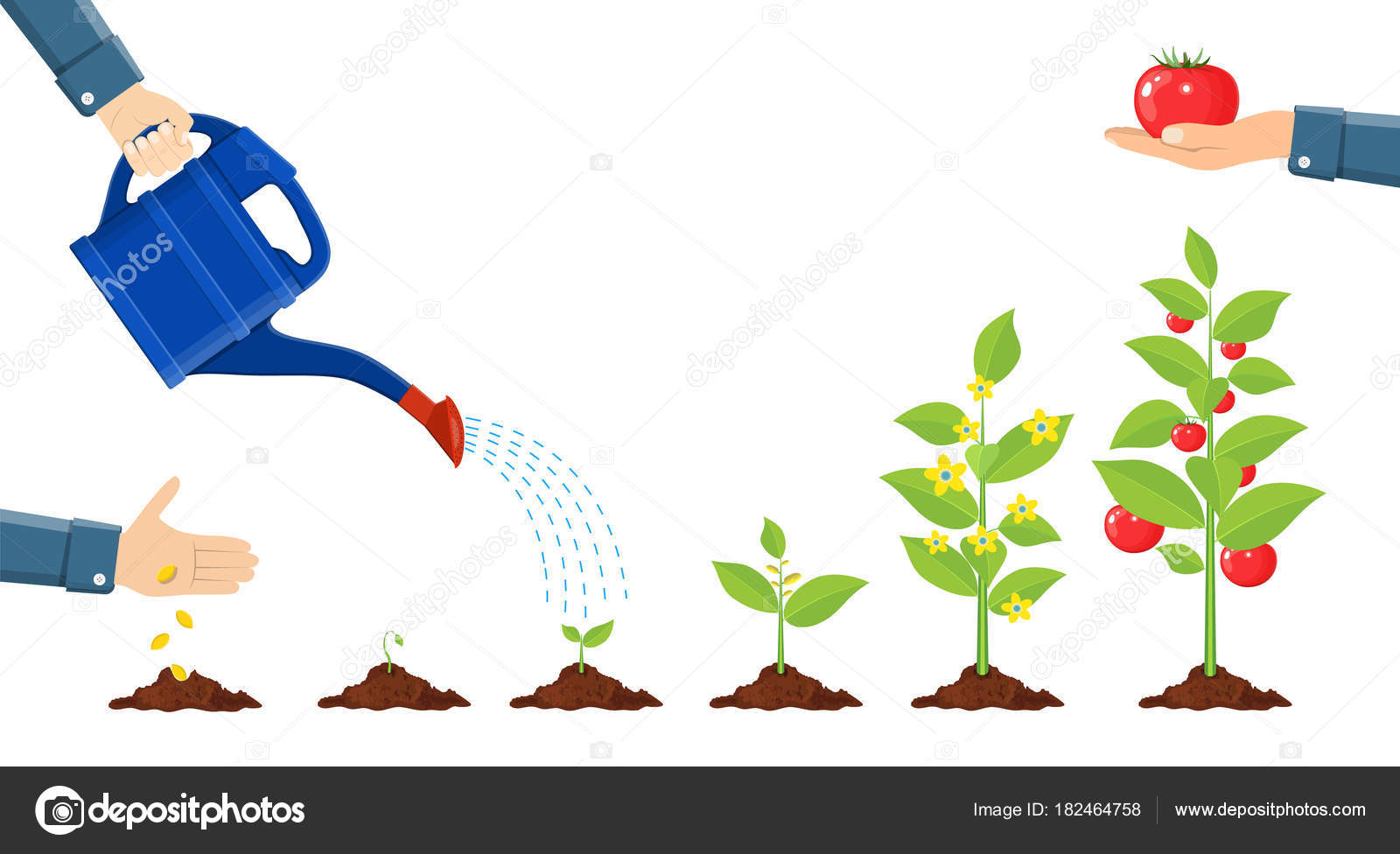  Obejrzyj film pt. „Taniec kwiatów”. Mam nadzieję, że Ci się spodoba.https://www.youtube.com/watch?v=zb4uSjaoxq8Zadanie. 3. Pokoloruj obrazek.Życzę miłego dnia ;)